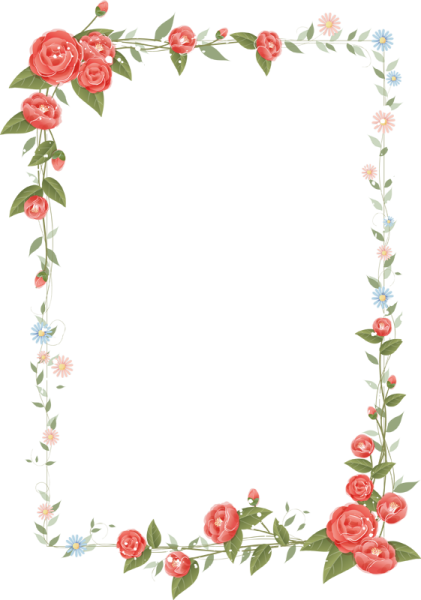 МКДОУ Шаттинский детский сад «Теремок»Родительское собрание«Давайте познакомимся» Воспитатель Гаряева Е.А.Октябрь 2015г.Цель: познакомить родителей друг с другом, с тем как протекает процесс адаптации у малышей в детском саду.Ход собрания.Уважаемые родители! Детский сад – новый период в жизни не только ребёнка, но и вас – взрослых. Вам предстоит прожить вместе несколько лет. Поэтому для знакомства друг с другом проведем игру с мячиком.1.Приветствие.Участники, передавая мяч по кругу, называют свое имя. 2. Мой ребенок ( какой ребенок по характеру).3.Какой я родитель. Участники по кругу говорят, какие они , по их мнению родители.Ну вот мы и познакомились. А теперь поговорим об адаптации.Консультация.Адаптация - это приспособление организма к новой обстановке, а для ребенка детский садик несомненно является новым, еще неизвестным пространством, с новым окружением и новыми отношениями. Адаптация зависит от психофизиологических и личностных особенностей ребенка, от сложившихся семейных отношений, от условий пребывания в дошкольном учреждении. То есть  каждый ребенок привыкает по-своему.
Существуют определённые причины, которые вызывают слёзы у ребёнка:
- Тревога, связанная со сменой обстановки (ребёнок до 3 лет ещё нуждается в усиленном внимании. При этом из привычной, спокойной домашней атмосферы, где мама рядом и в любой момент может прийти на помощь, он перемещается в незнакомое пространство, встречает пусть и доброжелательных,  но чужих людей) и режима (ребёнку бывает сложно принять нормы и правила жизни группы, в которую он попал. В детском саду приучают к определённой дисциплине, а в домашних условиях она не была так важна. К тому же личный режим дня ребёнка нарушается, это может спровоцировать истерики и нежелание идти в ДОУ).
Дети 2-3 лет испытывают страхи перед незнакомыми людьми и новыми ситуациями общения, что как раз и проявляется в полной мере в ДОУ. Эти страхи - одна из причин затрудненной адаптации ребенка к яслям. Нередко боязнь новых людей и ситуаций в саду приводит тому, что ребенок становится более возбудимым, ранимым, обидчивым, плаксивым, он чаще болеет, т. к. стресс истощает защитные силы организма.
- Отсутствие навыков самообслуживания. Это сильно осложняет пребывание ребёнка в детском саду.
- Избыток впечатлений. В ДОУ малыш испытывает много новых позитивных и негативных переживаний, он может переутомится и вследствие этого – нервничать, плакать, капризничать.
По тому, как дети приспосабливаются к садику, их можно разделить на три основные группы:легкая, средняя и тяжелая.Результаты адаптации.Один из ведущих специалистов по воспитанию детей раннего возраста профессор Н.М. Аскарина, говоря о данной проблеме, часто приводит один и тот же пример: садовник, пересаживая дерево, готовит участок, бережно окапывает дерево, стараясь не повредить его корневую систему, пересаживает вместе с землей – но, несмотря на все его усилия, дерево на новом месте болеет, пока не приживется.Не удивляйтесь, если вы уже справились с проблемой адаптации, а она опять возникла после болезни или больших выходных, когда ребенок долго находился дома; Искренне радуйтесь успехам малыша и ищите как можно больше плюсов; В саду дети очень скучают по родителям, дома не отправляйте его играть с игрушками, если он хочет побыть с вами; Создайте дома атмосферу уютной тишины и спокойствия; Перед сном почитайте малышу книжку, послушайте музыку, спокойно поговорите о чем-нибудь.

Признаки успешной адаптации малыша в д/с:Нормальный сон (засыпает как обычно, по ночам не просыпается, не плачет, не разговаривает во сне;Хороший аппетит;Нормальное поведение, дома ведет себя обычно – не цепляется за маму, не бегает, не капризничает и т. п. ;Нормальное настроение, легко просыпается утром;Желание идти в детский сад.

Признаки дезадаптации:Нарушение сна, плохо засыпает, часто просыпается по ночам, разговаривает во сне, много ворочается, чаще встает по ночам на горшок или начинает писаться в кровати;Нарушение аппетита, отказывается от еды, ест мало, жалуется на боли в животе;Появление вялости, капризности;Появление агрессивности, часто меняется настроение;Ребенок стал чаще болеть

Факторы, мешающие адаптации малыша к д/с:Слишком сильная зависимость ребенка от мамы;Чрезмерная тревожность родителей;Нежелание взрослых давать большую самостоятельность малышу;Воспитание ребенка в духу вседозволенности;Неврологическая симптоматика у ребенка: застеничность, гиперактивность и т. п. ;Болезненность малыша;Отсутствие в доме адекватного малышу режима дня.

Помните всегда: От родителей во многом зависит эмоциональный настрой ребенка. Никогда не говорите фразы типа: "Вот будешь вести себя плохо, в садике тебя накажут". По утрам когда собираетесь в дет сад, старайтесь создавать спокойную, жизнерадостную атмосферу, с позитивным настроем обсуждайте предстоящий день. Тогда он точно будет удачным и для вас и для ребенка.Презентация «Хроника одного дня»Показ презентации. Итак ваш ребёнок пришёл в детский сад. Социальная среда в детском саду противоположна домашней. Дома ребёнок воздвигнут на пьедестал. Жизнь семьи вертится вокруг него. А в детском саду он такой же как и все. Он часть группы, и зачастую он не знает как себя вести. Поэтому дома установка должна быть следующей: ребёнок - не главный в семье, а часть семьи.Во время пребывания ребёнка в детском саду мы все (дети, педагоги и родители) составляем треугольник, во главе треугольника конечно же стоит ребёнок. Он познавая новое, открывает самого себя (что я умею, могу, на что способен). Задача взрослых - помочь ему в этом нелёгком деле, не следует забывать и о социуме, который играет большую роль в развитии ребёнка.Как вы думаете, что произойдёт с трёхногим табуретом если подломится одна ножка?( правильно, он упадёт).Или вспомним басню И. Крылова "Лебедь, рак и щука": "Когда в товарищах согласья нет, на лад их дело не пойдёт, а выйдет из него не дело, а только мука". Отсюда вывод, что нам предстоит объединить наши усилия для того, чтобы детям было комфортно и интересно в детском саду.А чтобы вы представили чем ваш ребенок занимается в д/с давайте на время сами превратимся в маленьких детей.Сказка нужна всем – и большим и маленьким. Сказкой можно успокоить, поднять настроение, научить понимать другого, улучшить самочувствие. Сказка поможет скоротать время, познакомиться с нравственными понятиями, сблизить ребёнка и родителей.Рассказывайте, читайте детям сказки. А хорошо знакомые сказки можно и проиграть.1.Станция «Сказочная» (загадки про сказки, нужно догадаться, кто из сказочных героев мог бы так о себе сказать).1) Я решил путешествовать по свету и не знал, что путешествие может обернуться неприятностями. Я думал, все кругом такие же добрые как баба и дед. Но оказалось, что в мире живут ещё и злые, жестокие, хитрые. И каждому хочется меня съесть…(Колобок)2)Я всю жизнь боялась кошек. А эта пришла и мурлычет, скребётся: мол, помоги мне! Чем же я, маленькая, серенькая , могу помочь кошке? Только чувствую – не обманывает она меня. Выбежала в огород, вижу – и правда моя помощь нужна!(Репка)3)Так и знал, что бедой кончится. Уж больно ветхий я и старый. Сколько лет в поле стою! Мечтал, я конечно, что кто-нибудь во мне поселился да пожил. Но не также много народу! Они влезали, влезали, влезали внутрь. Я не выдержал и рухнул!(Теремок)4)Ну и хвост у этой мышки! Ни с ладонью бабы, ни с кулаком деда не сравнить! И надо же было этой мышке выбежать в самый неподходящий момент! Махнула хвостиком – я и разбилось! (Курочка – Ряба)Знаменитый русский физиолог Иван Павлов говорил: «Руки учат голову, затем поумневшая голова учит руки, а умелые руки снова способствуют развитию мозга».Моторные центры речи в коре головного мозга человека находятся рядом с моторными центрами пальцев, поэтому, развивая речь и стимулируя моторику пальцев, мы передаём импульсы в речевые центры ,  что активизирует речь.2.Станция « Наши руки не знают скуки»1этап.- Массаж. Массируя пальцы активизировать работу внутренних органов.Большой - отвечает за голову;Указательный - желудок;Средний - печень;Безымянный – почки;Мизинец – сердце.1)растираем подушечку пальца, затем медленно опускаемся к запястью.2)потереть ладони, похлопать.2этап – Пальчиковые игры. (без предметов).1)Пальчиковая игра « Медведь» (с предметом».( медленно засовывайте платочек одним пальцем в кулак)Лез медведь в свою берлогу,Все бока свои помял,Эй, скорее, на подмогу,Мишка, кажется, застрял!(с силой вытянуть платочек)3.Станция «Творческая»Возьмите все по цветку раскрасьте их. А теперь сравните свой цветок с цветками своих соседей. Все цветы были одинаковые по форме, размеру. Скажите, после того как вы раскрасили цветок, можно найти два совершенно одинаковых цветка? Мы - взрослые люди при одинаковых условиях делаем все по-разному. Отсюда вывод:Никогда не сравнивайте своего ребенка с другим!Разминка «Встаньте мамы, встаньте в круг»Выходят в круг и жмут друг другу руки те родители, которые:                 а) любят поспать;                 б) любят сладкое    2. Выходят в круг и прыгают на одной ножке те родители, которые:                а) любят  разводить цветы                б) сидят подолгу за компьютером    3. Выходят в круг и танцуют те родители, которые:                 а) любят  шопинг                 б) любят водить машину.Станция «Сенсорная»Звучит музыка из передачи «Что? Где? Когда?», перед родителями появляется «ящик ощущений».
- Перед нами возникла проблемная ситуация – узнать на ощупь, что находится в «ящике ощущений».
Воспитатель предлагает трём родителям определить на ощупь содержимое ящика. Родители запускают руки через рукава в ящик и ощупывают предмет. Выслушиваются и принимаются все предложения.
- Сейчас вы попали в затруднительную ситуацию. Такое бывает часто, когда человек утомлён, возбуждён, напуган или встречается с неизвестным объектом. Ребёнка с рождения окружает огромное количество предметов и явлений, которые обладают самыми разнообразными свойствами и качествами. Для того чтобы облегчить и ускорить процесс формирования представлений об окружающем мире, необходимо обучать ребёнка основным умственным действиям и правилам восприятия.(предлагает фрукты на подносе)
- Сегодня мы предлагаем вам пройти тот путь, который проходит ребёнок при столкновении с неизвестным, познакомиться с содержанием и приемами, способствующими сенсорному развитию детей младшего возраста, познакомиться с дидактическими играми, пособиями, направленными на усвоение сенсорных эталонов.Он в яйце есть и в цыпленке,
В масле, что лежит в масленке,
В каждом спелом колоске,
В солнце, в сыре и в песке (желтый цвет)

***
Он с лягушкой может квакать,
Вместе с крокодилом плакать,
Из земли с травой расти,
Но не может он цвести (зелёный цвет)
***
Всех быков он возмущает,
Ехать дальше запрещает,
Вместе с кровью в нас течет,
Щеки всем врунам печет (красный цвет)
***
Им треть флага занята,
Он в название кита,
И в букете васильковом,
И на ящике почтовом (синий цвет)Мчится паровоз,
На следующую станцию
Он детей привез!
5. (станция Фигурная).
Ни угла, ни стороны,
А родня – одни блины (круг)
***
Обведи кирпич мелком
На асфальте целиком,
И получится фигура –
Ты, конечно, с ней знаком (прямоугольник)
***
Злая рыба хвост-лопата
Откусила полквадрата –
Целый угол, верь не верь!
Кто ж он, бедненький, теперь? (треугольник)
***
Кубик в краску окуни,
Приложи и подними.
Вася десять раз так сделал –
Отпечатались они (квадраты)
***
Треугольник с полукругом
Круг дразнили «толстым другом».
Круг, расстроившись до слез,
Уже стал и вверх подрос.
Кто же угадает тут,
Как теперь его зовут (овал)
Нас встречают фигуры разной формы. Они нам приготовили много интересных игр, которые познакомят с плоскостными геометрическими формами – кругом, квадратом, треугольником, овалом, прямоугольником; научат подбирать нужные формы разными методами.
Игра «Волшебный мешочек».
Обучающиеся по очереди опускают руку в мешочек с деревянными геометрическими фигурами и пытаются определить форму попавшейся в руку фигуры, затем достают фигуру и называют ее цвет (например, «треугольник, красный»).
Мы прибыли на конечную станцию «Игрушечную». Посмотрите, сколько различных игр, развивающих сенсорный опыт детей, нас встречает. Здесь игры купленные в магазине и сделанные руками воспитателей и родителей. Наша задача, как говориться, дёшево и сердито научиться делать игры из подручного и бросового материала, который имеется в каждом доме. Посмотрите, какое разнообразие! В группе дети в них с большим удовольствием играют. Сейчас с некоторыми из них мы познакомимся.Уважаемые родители!
Закончена игра! Она у нас
Рассчитана на  час,
С детьми в  игру, народ,
Играйте дома круглый год!


- Благодарим вас за активное участие и творческую работу! Всем большое спасибо! До свидания.